Załącznik nr 8 do SWZ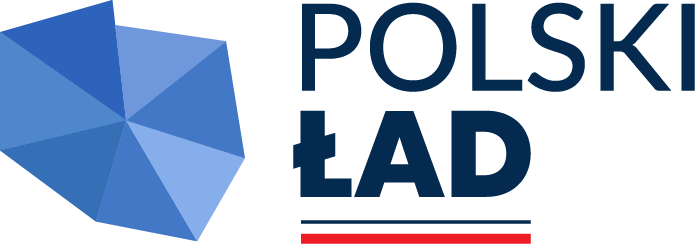 ZOBOWIĄZANIE PODMIOTU DO ODDANIA DO DYSPOZYCJI WYKONAWCY NIEZBĘDNYCH ZASOBÓW NA OKRES KORZYSTANIA Z NICH PRZY WYKONYWANIU ZAMÓWIENIA ZGODNIE Z ART.118 USTAWY PZPNazwa ..............................................................................................................................................................................................................................................................................................Adres ...............................................................................................................................................................................................................................................................................................(Pełna nazwa podmiotu oddającego do dyspozycji niezbędne zasoby)Ja (My) niżej podpisany (ni)………………………………………………………………………………………………………………………………………………………………………………………………………………………………………………………………………………………………działając w imieniu i na rzecz : …………………………………………………………………………………………..…………………………………………………………………………..…………………………………………………………………………………………………………………..oświadczam(y), że w postępowaniu pn: „Przebudowa drogi gminnej Podlesie - Blinno”zobowiązuję (zobowiązujemy) się udostępnić swoje zasoby Wykonawcy:………………………………………………………………………………………………..……………………………………………..(pełna nazwa Wykonawcy i adres/siedziba Wykonawcy)W celu oceny, czy ww. Wykonawca będzie dysponował moimi zasobami w stopniu niezbędnym dla należytego wykonania zamówienia oraz oceny, czy stosunek nas łączący gwarantuje rzeczywisty dostęp do moich zasobów podaję:- zakres dostępnych Wykonawcy zasobów podmiotu udostępniającego zasoby:…………………………………………………………………..……………………………....………………………………………….…………………………………………………………………..……………………………....………………………………………….- sposób i okres udostępnienia Wykonawcy i wykorzystania zasobów, przez Wykonawcę, przy wykonywaniu niniejszego zamówienia:…………………………………………………………………..……………………………....………………………………………….…………………………………………………………………..……………………………....………………………………………….- zakres w jakim podmiot udostępniający zasoby w odniesieniu do warunków udziału w postępowaniu dotyczących kwalifikacji zawodowych lub doświadczenia, zrealizuje usługi, których wskazane zdolności dotyczą:…………………………………………………………………..……………………………....………………………………………….…………………………………………………………………..……………………………....………………………………………….Data i podpis osoby upoważnionej:…..………………………………….…………….